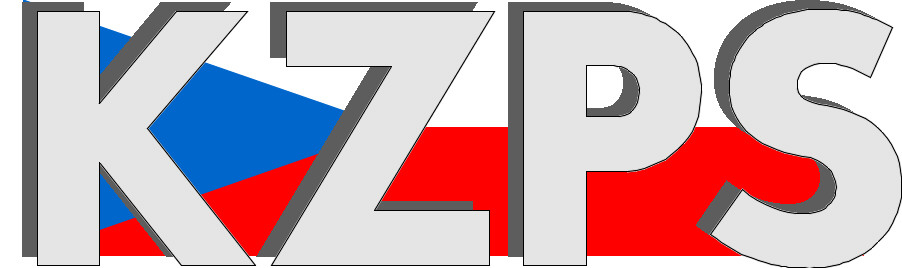 Konfederacezaměstnavatelských a podnikatelských svazů ČR Sekretariát:	    	 Václavské nám. 21	               tel.: 222 324 985                   	 110 00 Praha 1		               fax: 224 109 374  	            	            mail: kzps@kzps.cz S t a n o v i s k o Konfederace zaměstnavatelských a podnikatelských svazů ČRk „Návrhu zákona o vstupu a pobytu cizinců (cizinecký zákon)“V rámci mezirezortního připomínkového řízení jsme obdrželi uvedený návrh. K němu Konfederace zaměstnavatelských a podnikatelských svazů ČR (KZPS ČR) uplatňuje následující doporučující a zásadní připomínky:Obecné podněty:GarantZvážit možnost „sekundárního“ garantství pro zaměstnavatele při zaměstnávání cizince na jiný typ pobytu než za účelem zaměstnání (či vyslání atp.). Myšleno zaměstnávání na základě dlouhodobého pobytu za účelem sloučení rodiny, studia, přechodný pobyt rodinného příslušníka občana EU atp. Zejména takové případy jsou pro zaměstnavatele velice těžko monitorovatelné a musí se spoléhat na to, že jej zaměstnanec informuje. Proto by kontrole legálnosti zaměstnávání velmi pomohlo, pokud by i zaměstnavateli, který není garantem cizince a který nahlásí nástup do zaměstnání na úřadu práce, měl v cizineckém účtu náhled, zda je výkon práce dle §98 Zákona o zaměstnanosti možný, tedy, zda studium trvá nebo zda nebyl pobyt za účelem sloučení zrušen atp. Zvažuje se novela Zákona o zaměstnanosti, aby odpovídal novému Cizineckému zákonu?Nastavit určité podmínky při posuzování odnětí způsobilosti garanta (§ 61, odst. 1 písm. d), např. výší pokuty. Pokud by byla způsobilost odjímána, byť při jednom neúmyslném pochybení, bylo by velmi jednoduché o způsobilost přijít.Cizinec musí oznámit změnu garanta do 60 dnů od ukončení předchozího garantství, ale může ji nahlásit i zpětně, nejpozději do 5 dní ode dne, kdy nastala. Co se děje v případě, když už fakticky změna garanta nastala, ale MV ČR ji neuzná? Lhůta 5 dní na doplnění podání je velmi krátká. Počítá se při zastoupení cizince na základě plné moci garantem, že v praxi by k zastupování cizince jednatel společnosti pověřil svého zaměstnance, např. člena HR oddělení?Cizinecký účetObecně by v budoucnu bylo dobré zvážit propojení cizineckých účtů i z MPSV, které se rovněž k zaměstnání vyjadřuje a garant-zaměstnavatel má vůči němu notifikační povinnost. Bylo uživatelsky pohodlnější moci tuto povinnost plnit přes cizinecký účet. Nastavit jasnou prioritu v doručování elektronickým způsobem a zabránit problémům s určením data dodání – primárně doručování do cizineckého účtu, pouze pokud ten není, tak datovou schránkou, a poté další možnosti. Výše poplatku pro cizince zakládajícího si účet prostřednictvím Integrovaného cizineckého agendového systému by měla být rozumná, případně by mohla být o něj ponížena částka poplatku za podání žádosti.Účet by měl být uživatelky přívětivý i pro zaměstnavatele velkého počtu cizinců, např. s možností využití filtrů, vyhledávat dle různých parametrů atp. Účty by měly být dostupné v různých jazykových mutacích – cizinci na operátorských pozicích často angličtinu neovládají. Rozhraní cizineckého účtu v modu cizince-žadatele by mělo být co nejjednodušší, pro usnadnění přechodu u méně digitálně gramotných osob. Jaké jsou lhůty pro schválení založení cizineckého účtu ze strany MV ČR?Možnost vycestovat z ČR při pobytu na vízum za účelem dokončení řízeníJe možné, aby bylo dlouhodobé vízum či dlouhodobé vízum za účelem dokončení řízení vylepováno nejen na ZÚ, kde byla žádost podána, ale i na OAMP, zejména u třetizemců s bezvízovým vstupem? Např. takoví žadatele o duální zaměstnaneckou kartu mohou do ČR přicestovat i před schválením žádosti, ale pokud nejsou držiteli víza, nemůžou započít práci. To stejné platí např. pro rodinu, která může přicestovat již na základě bezvízového styku, ale poté se musí vracet, někdy přes půlku světa, jen kvůli vylepení víza.  Zajistit, aby mohl cizinec po vstupu na území na základě víza za účelem dokončení řízení a před vydáním biometrické pobytové karty cestovat z/do ČR. V současné praxi je DVR vízum jednovstupové, tedy opuštěním ČR jeho platnost zaniká, a OAMP nevydává žádné jiné potvrzení o trvání správního řízení a oprávněnosti pohybu ČR. Výdej biometrické karty může na některých pracovištích trvat i několik měsíců, kdy je cizinec svým způsobem omezen na svobodě pobytu. Možnosti řešení:vízum za účelem dokončení řízení vystavovat vícestupňové;zavést možnost pro OAMP vylepovat vízový štítek pro vycestování v rámci čekání na vydání první biometrické karty po vstupu na území (obdobný účel jako tzv. Překlenovací štítek);nastavit počet povolených dní pobytu na území u víza za účelem dokončení řízení na více než 60 dní, protože v praxi OAMP výdej karty v této lhůtě nestíhá. Navíc má cizinec nově povinnost registrovat se po příjezdu na OAMP až ve lhůtě 30 dnů místo nynějších 3 dní → i v tomto případě by bylo vhodné, aby měl OAMP možnost oprávněnost pobytu potvrdit vízovým štítkem v případě, že je počet dní povoleného pobytu v rámci víza za účelem dokončení řízení z důvodů časové náročností řízení vyčerpán.Změna zaměstnavatele či pracovního zařazení§ 145 říká, že: nejsou-li ke dni oznámení změny zaměstnavatele ministerstvu splněny podmínky uvedené v § 143 a 144, na oznámení se hledí jako by nebylo učiněnoZároveň, že neoznámí-li MV ČR splnění podmínek změny v lhůtě 30 dnů (v případě podání přes cizinecký účet), má se za to, že tyto podmínky byly splněny.→ Která z podmínek převáží? Tedy, bude změna právoplatná v případě, že nebyly splněny podmínky uvedené v § 143 a 144, ale bylo podáno přes cizinecký účet a MV ČR se do 30 dní nevyjádřilo?Dozví se zaměstnavatel, že MV ČR oznámení bere jako bezpředmětně? V praxi se bohužel stává, že je nedopatřením či špatnou interpretací informací podáno oznámení o změně zaměstnavatele, které nesplní všechny podmínky. Např. před je podáno před uplynutím lhůty 6 měsíců od právní moci rozhodnutí první zaměstnanecké nebo nový zaměstnavatel neví, zda původní zaměstnavatel byl účastníkem vládního programu, a cizinec tedy nemůže měnit zaměstnavatele (sám zaměstnanec si není vědom nebo zamlčuje informace).Bylo by jednoznačnější, pokud by MV ČR i v případě, že v 30 dnech ke změně nevyjádří, následně oficiálně změnu potvrzovalo a zaměstnavatel by tak měl pro změnu podklad. Např., aby garant-zaměstnavatel potvrzenou změnu viděl v cizineckém účtu (kdo je zaměstnavatel, na jaké pozici a s možností od kdy).Sjednotit lhůtu pro oznámení změny pozice u stávajícího zaměstnavatele a změny zaměstnavatele. (30 vs 15 dní, nejlépe obojí 15 dní). Fixce pro oprávnění k výkonu zaměstnáníU některých skutečností, které způsobí zánik legálnosti výkonu práce určit delší lhůtu či odkladný účinek, jelikož zaměstnavatel není schopen pracovní poměr ukončit ze dne na den. Jedná se např. o zamítnutí přechodného pobytu rodinného příslušníka občana EU, přestože může být zaměstnán už po podání žádosti; zrušení statutu studenta či zrušení dlouhodobého pobytu za účelem sloučení rodiny; vydání zamítavého stanoviska ÚP při prodloužení zaměstnanecké karty (§ 137 návrhu zákona), kdy oprávnění k výkonu zaměstnání zaniká dnem následujícím po dni oznámení tohoto rozhodnutí a  odkladný účinek odvolání proti tomuto rozhodnutí se na oprávnění k výkonu zaměstnání nevztahuje.Umožnit podání žádosti o trvalý pobyt na území držitelům přechodného pobytu, jde-li o cizince, který na území pobývá nepřetržitě 5 let. V současnosti musí cizinec požádat o zrušení přechodného pobytu a je zde nejednoznačnost interpretace, zda během řízení žádosti o trvalý pobyt platí fixce oprávnění k výkonu zaměstnání. Obecně specifikovat, kdy je platná fikce oprávnění k výkonu zaměstnání u typů pobytů, jejichž účel pobytu není zaměstnání, ale umožňují výkon práce. Např. výše zmíněný výkon práce u žadatelů o trvalý pobyt, kterým byl ukončen pobyt přechodný, nebo žadatelé se změnou pobytu na zaměstnaneckou kartu z dlouhodobého pobytu za účelem studia či sloučení rodiny atp.  Bude zaměstnavatel mít povinnost evidovat/kontrolovat osvědčení o registraci občanů EU?Typy víz a pobytůZvažuje ministerstvo zavedení dlouhodobého obchodního víza, např. pro cizince s vízovou povinností, kteří potřebují opakovaně jezdit do ČR k dodavateli kvůli vyjednávání podmínek smlouvy atp.? Je velmi nepraktické, pokud musejí opakovaně žádat o krátkodobé vízum. Obecně by bylo dobré, např. vládním nařízením, zjednoznačnit výklad, kdy se jedná o výkon práce a kdy pouze o obchodní činnosti (např. při pracovních cestách zaměstnanců zahraničního zaměstnavatele pro plnění závazku ze smlouvy s českou společností jakožto zákazníkem, ať už v rámci přeshraničního vysílání v rámci EU nebo i ze třetích zemí). Zejména u THP pracovníků či manažerů je někdy nejednoznačné, zda se jedná o výkon práce či nikoliv.  Prodloužení víz/pobytůSjednotit lhůty pro podání prodloužení platnosti u dlouhodobého víza a dlouhodobého pobytu (90 vs 120 dnů).Konkrétní připomínkyPřipomínka k § 11 odst. 2 písm. b) navrhované úpravy („Pobyt“)Navrhujeme precizněji formulovat pojem „tolerované pobytu“ v písm. b) tak, aby nekolidoval s neoprávněným pobytem v písm. c), neboť i tolerovaný pobyt je bez oprávnění, tj. v podstatě neoprávněný podle písm. c).  tato připomínka je doporučující __________________________________________________________________________________Připomínka k § 21 odst. 2 navrhované úpravy („Zajištění zdravotní péče na území“)V ustanovení § 21 odst. 2 zákona se stanovuje, jakým dokladem se prokazuje zajištění zdravotní péče. V písmenu b) daného ustanovení se mj. hovoří o dokladu o zajištění zdravotní péče podle zákona o veřejném zdravotním pojištění. Z tohoto ustanovení, ani s odkazem na zákon o veřejném zdravotním pojištění, však není zřejmé, jaký doklad se má přesně na mysli.  Z praktického hlediska poukazujeme na skutečnost, že v minulosti bylo po cizinci, v souvislosti s dlouhodobým pobytem, požadováno předložení průkazu pojištěnce (na celou dobu ještě neuděleného oprávnění k pobytu), což bylo odmítnuto s tím, že nejprve musí mít cizinec na území České republiky legální pobyt, aby mohl být součástí zdravotního pojištění. Je proto zapotřebí konkrétněji vymezit, o jaký typ dokladu se má jednat, aby se předešlo případným interpretačním problémům. Navíc přeformulování a konkrétnější vymezení tohoto dokladu povede k tomu, že toto ustanovení nebude vyznívat „tautologicky“ („Zajištění zdravotní péče se prokazuje dokladem o zajištění zdravotní péče...“). tato připomínka je doporučujícíPřipomínka k § 260 odst. 1 a 2 navrhované úpravy („Zdravotní péče“)V rámci tohoto bodu připomínky bychom rádi vznesli dotaz, a to, zda Ministerstvo vnitra České republiky ohlásí zdravotní pojišťovně v těchto ustanoveních uvedené osoby.  tato připomínka je doporučující_______________________________________________________________________Připomínka k pobytovému oprávnění nezletilého Závěrem upozorňujeme, že „nový“ cizinecký zákon se zcela odklání od konstrukce procesu podání žádosti o trvalý pobyt (dále jen „TP“), resp. vedení řízení a zakotvuje odvozená pobytová práva dítěte od zákonného zástupce, resp. pouze od matky již samotným okamžikem narození (viz § 250 a násl.). K otci s TP se tedy nebude již přihlížet a dítě bude následovat pouze pobytový statut matky. Aktuální návrh změny zákona o veřejném zdravotním pojištění (dále jen „ZVZP“), který je nyní v procesu, však počítá se změnou znění ustanovení § 2 odst. 1 písm. b) bod 10. ZVZP a sice, že matka s TP bude nahrazena zákonným zástupcem s TP, aby se nárok odvozoval i od otce s TP (v minulosti bylo poukazováno na diskriminační konstrukci, pokud je TP dítěte vázán pouze na matku s TP, byť TP disponuje rovněž/pouze otec). Nové znění cizineckého zákona však opět počítá ve všech případech již jen s matkou. Pokud tedy bude tato konstrukce zachována, bude třeba pamatovat na to, že v takovém případě bude třeba nově upravit znění § 2 odst. 1 písm. b) bod 10. ZVZP tak, aby bylo v souladu se zněním nového cizineckého zákona. tato připomínka je doporučující______________________________________________________________Kontaktními osobami pro vypořádání připomínek jsou:Mgr. Petr Hanuš 		e-mail:	petr.hanus@uzs.cz   		mob:	608 227 367   Dr. Jan Zikeš			e-mail:	zikes@kzps.cz			tel: 775 15 77 50V Praze dne 2. června 2023 										        Jan W i e s n e r		                                                                            			             prezident